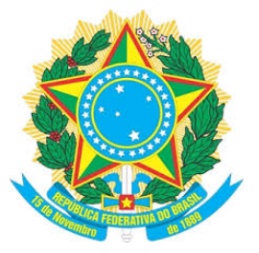 MINISTÉRIO DA EDUCAÇÃO
SECRETARIA DE EDUCAÇÃO PROFISSIONAL E TECNOLÓGICA
INSTITUTO FEDERAL DO CEARÁPlano de Ação do Coordenador do CursoDADOS GERAIS DE IDENTIFICAÇÃO
Curso: Licenciatura em Letras Português/Inglês e respectivas Literaturas
Coordenador (a): Pedro Jorge da Silva Marques
Campus: Camocim
Período que será implementado: 2021.ApresentaçãoEste plano de ação do coordenador está em consonância com o instrumento de avaliação do Instituto Nacional de Estudos e Pesquisas Educacionais Anísio Teixeira (INEP), publicado em outubro de 2017; tem previsão para ser executado em 2021 e destina-se ao curso de Licenciatura em Letras Português/Inglês e suas Respectivas Literaturas, do campus Camocim, que iniciou em 2015.2. Trata-se de um curso na modalidade presencial com nível de graduação, porém, hodiernamente, devido ao contexto de pandemia por Covid-19, estamos atuando na modalidade remota. Atualmente, o curso tem duração de 10 semestres ou 5 anos, com carga horária total de 4.000 horas, e oferta 60 vagas anuais por meio de vestibular, Sisu e transferência de graduados. Conforme consta no Q-Acadêmico, acesso em 08/22/2020, existem 199 alunos regularmente matriculados e 29 egressos. Ressalte-se que tais dados motivam o planejamento de atividades discentes mais direcionadas para o público-alvo do exercício de 2021, já que todo semestre ingressam 30 estudantes, com diferentes perfis, com distintas demandas, por exemplo, o Encontro anual de Letras, o I English Day, evento a ser realizado totalmente em língua inglesa, e o I Encontro dos estágios supervisionados, eventos que promovem situações acadêmicas protagonizadas pelos alunos, com o intuito, também, de relacionar teoria e prática, bem como fortalecer o perfil profissional desses aprendizes. Além disso, conforme Nota Técnica nº02 /2015, que trata das atribuições dos coordenadores de curso do IFCE, pretende-se desempenhar as funções acadêmicas, gerenciais e institucionais de maneira satisfatória.      Objetivo geralExecutar todas as atividades planejadas em tempo hábil, colocando em prioridade a qualidade da aprendizagem dos discentes, posto que a teoria para ser práxis precisa ser materializada na prática, ou seja, é necessário agir com intuito de transformar.Objetivos específicos Promover uma maior interação entre os estudantes do Curso de Letras do campus.Fomentar ações de pesquisa e extensão.Buscar uma aproximação entre as unidades da rede que oferecem licenciaturas em Letras.Propor ações que incentivem maior desenvolvimento e capacitação na língua materna e estrangeira.      4. Cronograma de execuçãoAvaliação do Plano de Ação de Coordenador de CursoO Plano de Ação da coordenação do curso de Licenciatura em Letras consiste em um instrumento de trabalho cujo objetivo maior é integrar os três eixos do ensino superior, a saber, ensino, pesquisa e extensão com uma política de melhorais no processo de permanência dos discentes e de construção de um ambiente democrático dentro da instituição de ensino.Por se tratar de um planejamento, as ações aqui listadas poderão sofrer alterações e/ou modificações. Cabe à chefia de Ensino, instância superior a esta coordenação de curso, a avaliação das ações aqui propostas, com feedback parcial em julho e final em dezembro.                Ação             PeríodoIndicador de desempenhoAcompanhar, encaminhar e finalizar processos via SEI.12/2020 a 12/2021Realizados diariamente. Incentivar, estabelecer e manter um canal de comunicação e acompanhamento dos alunos matriculados.12/2020 a 12/2021Encontros com os alunosAssinatura de atendimentoPreparação para avaliação do curso pelo MEC, o qual foi adiado por causa da Pandemia.Em ação no momento.Participar da organização da festa junina da instituição, promovendo atividades culturais relacionadas ao curso de Letras.Junho/2021.Portaria.Realizar 4 reuniões de colegiado, salvo as reuniões extraordinárias;12/2020 a 12/2021Quando for necessário.Convocação via e-mailAta assinada.I English DayJunhoQuestionário de avaliação.III Encontro de Letras Agosto, setembro ou outubro. A definir.Questionário de avaliação.I Encontro dos Estágios SupervisionadosOutubroQuestionário de avaliação.Incentivar a participação dos alunos nos diversos editais de monitoria/pesquisa e extensão ofertados pelo campus.SemestralmenteNúmero de alunos contemplados nos editais.Qualificação de TCCFinal do semestreNúmero de alunos qualificados.Promover uma maior conscientização dos alunos para a realização do ENADE 2019, o qual foi adiado por conta da pandemia.A definir.Ata/Reunião/E-mailOrganização e preparação para formatura da primeira turma do curso.Até dezembro de 2021.Número de alunos formandos.Atualização do Projeto Pedagógico do Curso.Até junho de 2021. Em execução.Emissão de resolução e parecer pedagógico.